zaškrtněte požadovanéŽÁDOST o zařazení nové / přeřazení pozemní komunikace do sítě / v síti místních komunikací
III. třídy, IV. třídy – komunikace pro pěší, vybudované v rámci stavby statutárního města Ostravy, městského obvodu PorubaUlice: Název stavby: podle § 3 odst. 1 zákona č. 13/1997 Sb., o pozemních komunikacích, ve znění pozdějších předpisů z důvodu zařazení do pasportu místních komunikací městského obvodu Porubav rozsahu podle doloženého:    geometrického plánu č.                                                  zaměření skutečného provedení stavby                                                  kolaudačního souhlasu ze dnezaškrtněte žadateleŽadatelStatutární město Ostrava, městský obvod Poruba, Klimkovická 55/28, 708 56 Ostrava – Poruba- odbor dopravy - odbor investiční                                                                          Podpis žadatele (razítko) …………………………………………………zaškrtněte předkládanéPřílohy žádosti- Geometrický plán- Zaměření skutečného provedení stavby- Kolaudační souhlas- Projektová dokumentace stavby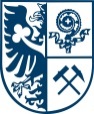 Statutární město Ostravaúřad městského obvoduodbor dopravy silniční správní úřad